Uputa za upotrebu početne stranice eAIP-a RHZbog ujednačene upotrebe eAIP-a RH na web stranicama HKZP-a i DVD-u, niže je uputa za upotrebu početne stranice koja sadrži popis eAIS paketa (“Povijest“):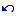 “Trenutno važeće izdanje“ sadrži eAIP/AMDT na snazi, te SUP-ove/AIC-eve koji su na snazi od njihovog datuma objave ili datuma stupanja na snagu (ako se razlikuje od datuma objave), kako je navedeno na naslovnici amandmana, odnosno na zaglavljima SUP-ova/AIC-eva.Molimo, uvijek provjerite NOTAM-e na snazi zbog mogućih promjena na bilo kojem produktu, u bilo kojem trenutku. Pod “Sljedeća izdanja“ nalaze se eAIP/AMDT-i koji su objavljeni i dostavljeni korisnicima unaprijed, a stupit će na snagu na datum naveden na njihovim naslovnicama te na svim stranicama na koje se odražavaju izmjene za taj odabrani datum. Također sadrže i SUP-ove/AIC-eve koji su na snazi od njihovog datuma objave ili datuma stupanja na snagu (ako se razlikuje od datuma objave), ali i nove SUP-ove/AIC-eve koji se distribuiraju s ovim izdanjima i koji su stupili na snagu na datum objave ili će stupiti na snagu na datum naveden u njihovom zaglavlju.Zbog gore navedenih razloga, obratite pažnju da za sve elemente eAIP-a provjerite da li su na snazi i pod “Trenutno važeće izdanje“ i pod “Sljedeća izdanja“, kako biste bili sigurni da raspolažete svim važećim relevantnim informacijama.Molimo, uvijek provjerite NOTAM-e na snazi zbog mogućih promjena na bilo kojem produktu, u bilo kojem trenutku. Pod “Nevažeće izdanje (arhiva)“ nalazi se samo informacija o datumu stupanja na snagu izdanja koje više nije na snazi i koje se ne smije koristiti u operativne svrhe.S poštovanjem,Odjel zrakoplovnih glasila